МІНІСТЕРСТВО ОСВІТИ І НАУКИ УКРАЇНИ ЛЬВІВСЬКИЙ НАЦІОНАЛЬНИЙ УНІВЕРСИТЕТ ІМЕНІ ІВАНА ФРАНКАКАФЕДРА КОНСТИТУЦІЙНОГО ПРАВА«ЗАТВЕРДЖУЮ»Проректор з науково-педагогічної роботита міжнародної співпраціЛьвівського національного університетуімені Івана Франка доц. Різник С.В.________________________«____» ____________ 20 __ р.РОБОЧА ПРОГРАМА НАВЧАЛЬНОЇ ДИСЦИПЛІНИ  ВИБОРЧЕ ПРАВО УКРАЇНИгалузь знань 08 «Право»спеціальність 081 «Право»освітньо-професійна програма ОС Бакалаврюридичний факультетЛьвів – 2021Робоча програма навчальної дисципліни «Виборче право України» для студентів за галуззю знань 08 «Право», спеціальністю 081 «Право» у межах освітньо-професійної програми ОС Бакалавр, 2020Розробники програми:Кобрин Володимир Степанович, доцент кафедри конституційного права, кандидат юридичних наук Дубас Вікторія Василівна, асистент кафедри конституційного праваРобоча програма затверджена на засіданні кафедри конституційного права Львівського національного університету імені Івана Франка(Протокол № ….. від «…..»	2021 року)Завідувач кафедриконституційного права	д.ю.н. П.Ф. Гураль«…….»	2021 рокуСхвалено Вченою Радою юридичного факультету Львівського національного університету імені Івана Франка (	)Протокол № ……. від «…….»	2021 року«….» ………………	2021 року Голова	д.ю.н., проф. В.М. Бурдін Кобрин В.С., 2021 рік Дубас В.В., 2021 рікЗМІСТОПИС НАВЧАЛЬНОЇ ДИСЦИПЛІНИСпіввідношення кількості годин аудиторних занять до самостійної роботи становить:для денної форми навчання – 1:1 для заочної форми навчання – 1:5Мова навчання: українськаМЕТА ТА ЗАВДАННЯ НАВЧАЛЬНОЇ ДИСЦИПЛІНИМета: вивчення вибіркової дисципліни «Виборче право» є ознайомлення студентів із теоретичними та практичними основами виборчого права на основі засвоєння змісту засад виборчого права, кращих сучасних виборчих систем та практики виборчого процесу і виборчих спорів.Цілі курсу: є одержання студентами поглиблених знань правової природи виборів, видів виборів та типів виборчих процесів, їх особливостей, переваг та недоліків, характеристики основних етапів виборчого процесу в Україні, конституційно-правових аспектів розгляду виборчих спорів.У результаті вивчення навчальної дисципліни студент повинензнати :основні   категорії,   поняття   та   їх   визначення   з   курсу «Виборче право України», зміст предмету «Виборчого права України» як галузі права та його структуру, особливості його норм та інститутів;основи виборчого права, засад виборчого права та їх реалізація у виборчих системах, основні види виборів та типів виборчих систем, їх особливостей, переваг та недоліків, характеристики основних етапів виборчого процесу в Україні, конституційно-правових аспектів розгляду виборчих спорів в Україні;вимоги, які ставляться до юриста, який працює в територіальних виборчих комісіях,  дільничних виборчих комісіях, органах державної влади та місцевого самоврядування, юриста, який здійснює правове забезпечення діяльності політичних партій та громадських організацій, проведення виборів до органів державної влади та органів місцевого самоврядування на рівні дільничних та окружних виборчих комісій, правове забезпечення діяльності народних депутатів України та депутатів місцевих рад, тощо.вміти:застосовувати юридичні категорії та поняття з галузевої дисципліни, працювати у малих групах, проявляти лідерські якості;набути навиків критично мислити, правильно аналізувати типи виборчих систем, їх особливості у рамках українського та зарубіжного досвіду;проводити правовий аналіз виборчого процесу та забезпечення практичної реалізації кожного етапу;оцінювати ситуацію, розв’язувати проблеми та будувати ефективні аргументи щодо захисту виборчих прав суб’єктів виборчого права.ПРОГРАМА НАВЧАЛЬНОЇ ДИСЦИПЛІНИЗМІСТОВИЙ МОДУЛЬ № 1.ВСТУП ДО ПРЕДМЕТУ «КОНСТИТУЦІЙНЕ ПРАВО УКРАЇНИ»Тема 1.Загальні положення виборчого права: поняття та джерелаОб’єктивне та суб’єкти виборче право. Вибори як форма демократії. Виборчі правовідносини: поняття та структуру. Сучасні підходи до місця виборчого права в системі конституційного права України. Система виборчого права України. Джерела виборчого права України. Правові позиції Конституційного Суду України щодо окремих питань виборчого процесу та права. Прогалини в виборчому законодавстві України та шляхи їх подолання. Колізії чинного виборчого законодавства України. Тема 2.Принципи виборчого права в УкраїніПоняття та правова природа принципів виборчого права. Сучасні підходи щодо розуміння принципів виборчого права України. Співвідношення принципів та засад. Класифікація принципів виборчого права. Принцип загального виборчого права в Україні. Вільні вибори, добровільна участь у виборах та особисте голосування. Рівне, пряме та таємне голосування в Україні. Конституційно-правові механізм забезпечення реалізації принципів виборів в України. ЗМІСТОВИЙ МОДУЛЬ 2.ВИБОРЧІ СИСТЕМИ І ВИБОРЧИЙ ПРОЦЕСТема 3. Загальнотеоретичні основи класифікації виборівПоняття класифікації в праві: правовий аспект. Критерії класифікації виборів: Види виборів на прикладі окремих країн. Класифікація виборів за територіальною ознакою та за об’єктом виборів. Види виборів за часом проведення. Правові наслідки як один з критеріїв класифікації виборів. Тема 4. Характеристика основних етапів виборчого процесу в УкраїніПоняття виборчого процесу та виборчих процедур. Суб’єкти виборчого процесу. Строки виборчого процесу та етапи виборчого процесу. Підготовчий етап виборчого процесу. Державний реєстр виборців в Україні: ведення, уточнення, зміна виборчої адреси. Основний етап виборчого процесу: висування та реєстрація кандидатів, передвиборна агітація.  Підсумковий етап виборчого процесу: голосування та встановлення результатів голосування. Тема 5. Сутність, риси та типи виборчих системВиборча система як складова виборів. Поняття та типи мажоритарної виборчої системи: відносної більшості, абсолютної більшості, кваліфікованої більшості. Особливості преференційної мажоритарної системи: система з додатковим голосом, виборчі списки. Пропорційні виборчі системи закртих та відкритих списків. Виборчі бар’єри та виборча квота як метод розподілу мандатів. Тема 6. Виборчі системи в УкраїніЗастосування виборчих систем Україною . Характеристика парламентських виборів та президентських. Особливості виборчої системи на місцевих виборах. Кодифікація виборчого права в Україні. Квазімажоритарна пропорційна система в Україні. Аналіз виборчої системи, передбаченої Виборчим кодексом України. ЗМІСТОВИЙ МОДУЛЬ 3.ВИБОРЧІ СПОРИТема 7. Юридична відповідальність за порушення виборчого праваОксарження рішень, дій чи бездіяльності у питаннях виборчого процесу. Відповідальність за порушення виборчого законодавства України. Конституційно-правова відповідальність у виборчих правовідносинах. Суб’єкти звернення зі скаргою, особливості розгляду скарг. Категорія виборчого спору: поняття та предмет. Тема 8. Особливості захисту виборчих права: позасудовий та судовийАдміністративний порядок оскарження і розгляду скарг у виборчому процесі: особливості та строки. Судовий порядок оскарження. Вирішення судових спорів, судова практика та напрями щодо вдосконалення законодавства України задля захисту виборчих прав громадян України та вирішення виборчих спорів. СТРУКТУРА НАВЧАЛЬНОЇ ДИСЦИПЛІНИ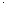 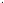 НАЗВИ ПРАКТИЧНИХ ЗАНЯТЬСАМОСТІЙНА РАБОТАМЕТОДИ НАВЧАННЯУ	ході	викладання	навчальної	дисципліни	підлягають	використанню  методи: розповідь, пояснення, бесіда, лекція, демонстрація, спостереження, практичне заняття.МЕТОДИ КОНТРОЛЮПоточний контроль здійснюється під час проведення практичних занять і має на меті перевірку рівня підготовленості студента до виконання конкретної роботи. Методи проведення поточного контролю під час навчальних занять визначаються кафедрою і здійснюються шляхом усного опитування студентів, проведення контрольних робіт, виконання завдань та вирішення задач із практичних проблем. Проміжний контроль здійснюється шляхом проведення двох модулів (модульний контроль). Підсумковий контроль проводиться з метою оцінювання результатів навчання шляхом проведення заліку. |РОЗПОДІЛ БАЛІВ, ЩО ПРИСВОЮЮТЬСЯ СТУДЕНТУШкала оцінювання: університету, національна та ECTS90-100 балів (відмінно) - виставляється студенту, який дав повну і правильну відповідь на всі питання, що базуються на знанні нормативно- правових актів, судової практики та спеціальної літератури. Прояви уміння застосування набуті знання до конкретних суспільно-економічних ситуацій та здібності аналізу джерел вивчення даного курсу.81-89 балів (дуже добре) - виставляється студенту, який дав не цілком повну але правильну відповідь на всі питання, що базується на знанні.71-80 балів (добре) - виставляється студенту, який дав повну і правильну відповідь, але не на всі питання, або відповідь не базується на всіх складових джерелах вивчення. Тобто знав нормативно-правовий акт та судову практику але не знав інформації, що міститься у спеціальній літературі, чи інформації, яка міститься у інших джерелах. Однак у підсумку його відповідь повинна базуватись не менше ніж на двох базових джерелах.61-70 балів (задовільно) - виставляється студенту, який не дав вичерпної детальної відповіді на питання контрольних завдань і яка базується тільки на одному із рекомендованих джерел вивчення матеріалу.51-60 балів (достатньо) - виставляється студенту, який не дав вичерпної (достатньої) відповіді на питання контрольних завдань та не може назвати джерела інформації навчальної дисципліни.0-50 балів (незадовільно) - виставляється студентові, який виявив значні прогалини в знаннях основного навчального матеріалу, допустив принципові помилки у виконанні передбачених програмою завдань, незнайомий з основною юридичною літературою з курсу.9. РЕКОМЕНДОВАНІ ДЖЕРЕЛАОсновна література:Додаткова література:Вибори в Європейському Союзі / За  ред. Д.С. Ковриженка; Лабораторія законодавчих ініціатив. – К. : ФАДА, 2006. – 156 с.Виборче право України. Навчальний посібник / За заг. ред. В.Ф. Погорілка, М.І. Ставнійчук. – К. : Парламентське вид-во, 2003. – 383 с.Ключковський Ю.Б. Виборчі системи та українське виборче законодавство: монографія. Національний університет «Києво- Могилянська Академія». К.: Час Друку. 2011. 132 с.Конституційно-правові форми безпосередньої демократії в Україні: проблеми теорії і практики (До 10-ї річниці незалежності України) / За заг.ред. В.Ф. Погорілка. – К. : Інститут держави і права ім. В.М. Корецького НАН України, 2001. – 356 с.ЛеДюк Л. Учасницька демократія: референдуми у теорії та на практиці/ Лоуренс ЛеДюк ; гол. ред. і автор передм. Дж. Перлін; наук. ред. З. Гриценко ; перекл. з англ. Р. Ткачук. – Харків : Центр Освітніх Ініціатив, 2002. – 160с.Мохончук Б.С. Виборча система України як конституційно- правовий інститут: дис. здоб. наук. ступ. канд. юрид. наук.12.00.02. – конституційне право; муніципальне право. Харків. 2017. 216 с.Натуркач Р.П., Бисага Ю.М., Бєлов Д.М. Виборче право в правовій системі України: Монографія. Ужгород: TIMPANI. 2015. 140 с.Нестерович В.Ф. Виборче право України: Підручник. Київ. Видавництво Ліра-К. 2017. 504 с.Правова культура виборів в Україні: теорія і практика : Монографія / За заг. ред. Ю.С. Шемшученка. – К. : Юридична думка, – 2006. – 156 с.Тодика О.Ю. Народовладдя на трансформаційному етапі розвитку держави і суспільства: Монографія / За ред. О.В. Петришина, д-ра юрид. наук, проф., акад. АпрН України. – Х.: Право, 2007. – 480с.Шведа Ю. Р. Вибори та виборчі системи. Європейські стандарти та досвід для утвердження демократії в Україні.- Львів, 2010. – 462 с.ЗАКОНОДАВСТВО:ІНФОРМАЦІЙНІ РЕСУРСИПрезидент України URL: https://www.president.gov.ua/Верховна Рада України URL: http://www.rada.gov.uaКабінет Міністрів України URL: http://www.kmu.gov.uaКонституційний Суд України URL: http://www.ccu.gov.ua/Судова влада в Україні URL: http://www.court.gov.uaЄдиний реєстр судових рішень в Україні URL: http://www.reyestr.court.gov.ua\Офіційний сайт Національної бібліотеки імені Вернадського http://archive.nbuv.gov.ua/ Найменування показниківГалузь знань, напрям підготовки, освітньо- кваліфікаційний рівеньХарактеристика навчальної дисципліниХарактеристика навчальної дисципліниНайменування показниківГалузь знань, напрям підготовки, освітньо- кваліфікаційний рівеньденна форма навчаннязаочнаформа навчанняКількість кредитів – 3 (1 семестр)Галузь знань 08 «Право»НормативнаНормативнаМодулів - 2Спеціальність: 081 «Право»Рік підготовки:Рік підготовки:Змістових модулів - 3Спеціальність: 081 «Право»3 -й2-3 -йЗагальна кількість годин- 90 год.Спеціальність: 081 «Право»СеместрСеместрЗагальна кількість годин- 90 год.Спеціальність: 081 «Право»5 -й4-5 -йТижневих годин для денної форми навчання:аудиторних2 год. (1 семестр)самостійної роботи студента – 5,25 годОсвітньо-професійна програма ОС: БакалаврЛекціїЛекціїТижневих годин для денної форми навчання:аудиторних2 год. (1 семестр)самостійної роботи студента – 5,25 годОсвітньо-професійна програма ОС: Бакалавр16 год. (1 семестр)16 год.Тижневих годин для денної форми навчання:аудиторних2 год. (1 семестр)самостійної роботи студента – 5,25 годОсвітньо-професійна програма ОС: БакалаврПрактичніПрактичніТижневих годин для денної форми навчання:аудиторних2 год. (1 семестр)самостійної роботи студента – 5,25 годОсвітньо-професійна програма ОС: Бакалавр16 год. (1 семестр)16 год.Тижневих годин для денної форми навчання:аудиторних2 год. (1 семестр)самостійної роботи студента – 5,25 годОсвітньо-професійна програма ОС: БакалаврСамостійна роботаСамостійна роботаТижневих годин для денної форми навчання:аудиторних2 год. (1 семестр)самостійної роботи студента – 5,25 годОсвітньо-професійна програма ОС: Бакалавр58 год. (1 семестр)58 год.Тижневих годин для денної форми навчання:аудиторних2 год. (1 семестр)самостійної роботи студента – 5,25 годОсвітньо-професійна програма ОС: БакалаврВид контролю: залік (1 семестр)Вид контролю: залік (1 семестр)№ з/пНазва темиКількість годинI.II.III.1.Загальні положення виборчого права: поняття та джерела.22.Принципи виборчого права в Україні.23.Загальнотеоретичні основи класифікації виборів.24.Характеристика основних етапів виборчого процесу в Україні.25.Сутність, риси та типи виборчих систем.26.Виборчі системи в Україні.27.Юридична відповідальність за порушення виборчого права.8.Особливості захисту виборчих права: позасудовий та судовий.2Усього:Усього:16 год№ з/пНазва темиКількість годинI.II.III.1.Загальні положення виборчого права: поняття та джерела.22.Принципи виборчого права в Україні.23.Загальнотеоретичні основи класифікації виборів.24.Характеристика основних етапів виборчого процесу в Україні.25.Сутність, риси та типи виборчих систем.26.Виборчі системи в Україні.27.Юридична відповідальність за порушення виборчого права.8.Особливості захисту виборчих права: позасудовий та судовий.2Усього:Усього:58 годоцінка в балахоцінка ECTSвизначеннязалік90-100АвідмінноЗалік81-89Вдуже добреЗалік71-80СдобреЗалік61-70DзадовільноЗалік51-60ЕдостатньоЗалікдо 51FXнезадовільно зправом перездачіЗалікдо 51Fнезадовільно безправа перездачіЗалікЧушенко, В. І. Конституційне право України [Текст] : підручник / В.І.Чушенко, І.Я.Заяць ; за заг.ред.проф.В.І.Чушенка. - Львів ВЦ ЛНУ імені І.Франка ; К. : ВД " Ін Юре ", 2007. - 488 с.Конституційне право України [Текст] : підручник / За ред. В.П. Колісника, Ю.Г. Барабаша. - Х. : Право, 2010. - 416 с.Вибори до місцевих органів влади [Текст] : законодавство. Роз’яснення. Коментар / За ред. В. М. Шаповала; упоряд. В.С.Ковальський. - К. : Юрінком Інтер, 2010. - 280 с.Кравченко, В.   В.   Конституційне   право   України   [Текст]   навчальний посібник / В. В. Кравченко. - 6-те вид. виправл. та доповн. - К. : Атіка, 2009. - 608 с.Європейський демократичний доробок у галузі виборчого права. Матеріали Венеціанської Комісії, органів Ради: пер. з англ. / За ред. Ю.Ключковського. Вид. 2-е, випр. і доповн.- К.: ФАДА, 2009. – 340 с.Виборче право України. Навчальний посібник / За заг. ред. В.Ф. Погорілка, М.І. Ставнійчук. – К. : Парламентське вид-во, 2003. – 383 с.:Баймуратов М. О. Міжнародні виборчі стандарти: правова природа, змістовна та системна характеристика, актуальні питання імплементації в законодавство України. Маріуп. держ. ун-т. Представництво європ. орг. публіч. права в Україні. Суми. 2012. 227 с.1. Конституція України від 28 червня 1996 року // ВідомостіВерховної Ради України (ВВР), 1996, N 30, ст. 141.2. Європейська хартія місцевого самоврядування. Офіційний веб-сайт	Верховної	Ради	України.	URL:http://zakon2.rada.gov.ua/laws/show/994_0363. Виборчий кодекс України від 19.12.2019 // Відомості ВерховноїРади України (ВВР), 2020, N 7 / 8/ 9, ст. 48.4. Закон України «Про Державний реєстр виборців» від 22 лютого2007 року № 698-V // Відомості Верховної Ради України (ВВР),2007, № 20, ст.282.5. Закон України «Про Центральну виборчу комісію» від 30 червня2004 року № 1932-IV // Відомості Верховної Ради України (ВВР),2004, N 36, ст.448.6. Закон України «Про місцеве самоврядування в Україні» від 21травня 1997 року № 280/97-ВР // Відомості Верховної РадиУкраїни (ВВР), 1997, № 24, ст.170.7. Рішення Конституційного Суду України у відповідності до курсу